IntroductionThe first “WSIS ICT Accessibility Day” at the WSIS Forum was held on the occasion of the 10th Anniversary of the WSIS Forum in 2019, on the 1st day of the event. The Accessibility Day aimed to inform and observe how ICTs can help people living with disabilities whilst focusing on progressing towards the United Nations Sustainable Development Goals. The day focussed on 5 key issues; Security, Communication, Mobility, Education and Emergency and consisted of 5 thematic workshops: 

1. Safe Listening by ITU/WHO
2. Turning Rhetoric Into Reality (interactive hands-on workshop) by Royal Holloway, University of London / Inter-Islamic Network on IT
3.Workshop on Accessibility for Emerging Technologies by ITU
4. Telecom Relay Services (Special Recognition Ceremony) by ITU/ The Nippon Foundation
5. Universal Design for Sustainable Development by Oslo Metropolitan University

On the WSIS Accessibility Day, ITU pioneered simultaneous sign language interpretation at the WSIS Forum.

To compliment the WSIS Accessibility day, ITU organized a high-level dialogue on ICT Accessibility: The Key to Inclusive Global Communication.

During WSIS Forum 2019 there was a request from several stakeholders to continue this as a regular feature of the WSIS Forum, in the form of a WSIS ICT Accessibility track and to form a voluntary WSIS ICT Accessibility Group (WAG) that will help build the trackConclusion / Proposal /ProposalsIt is proposed that the members of this group:Help and advice towards the preparations of the WSIS ICT Accessibility Track at the WSIS Forum 2020. If interested, provide recommendations on funding, innovative themes and innovative start-ups working in the area of ICT Accessibility. If interested, participate in the activities of the voluntary WSIS ICT Accessibility Group (WAGAre invited to contribute though the open consultation process to request for workshops and other engagements at the WSIS Forum 2020. ________________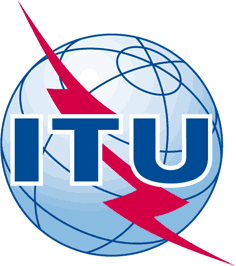 INTERNATIONAL TELECOMMUNICATION UNIONTELECOMMUNICATION
STANDARDIZATION SECTORSTUDY PERIOD 2017-2020INTERNATIONAL TELECOMMUNICATION UNIONTELECOMMUNICATION
STANDARDIZATION SECTORSTUDY PERIOD 2017-2020INTERNATIONAL TELECOMMUNICATION UNIONTELECOMMUNICATION
STANDARDIZATION SECTORSTUDY PERIOD 2017-2020INTERNATIONAL TELECOMMUNICATION UNIONTELECOMMUNICATION
STANDARDIZATION SECTORSTUDY PERIOD 2017-2020INTERNATIONAL TELECOMMUNICATION UNIONTELECOMMUNICATION
STANDARDIZATION SECTORSTUDY PERIOD 2017-2020INTERNATIONAL TELECOMMUNICATION UNIONTELECOMMUNICATION
STANDARDIZATION SECTORSTUDY PERIOD 2017-2020INTERNATIONAL TELECOMMUNICATION UNIONTELECOMMUNICATION
STANDARDIZATION SECTORSTUDY PERIOD 2017-2020INTERNATIONAL TELECOMMUNICATION UNIONTELECOMMUNICATION
STANDARDIZATION SECTORSTUDY PERIOD 2017-2020INTERNATIONAL TELECOMMUNICATION UNIONTELECOMMUNICATION
STANDARDIZATION SECTORSTUDY PERIOD 2017-2020Original: EnglishOriginal: EnglishQuestion(s):Question(s):, , , Source:Source:Title:Title:Purpose:Purpose:Contact:Contact:Keywords:Abstract: